Об опасныхметеорологических явленияхДетализированный прогнозвозможного возникновения ЧС (происшествий) на территорииПермского края По данным Пермского ЦГМС - филиала ФГБУ «Уральское УГМС»:                 Ночью и днем 20 июля местами по Пермскому краю сохраняются очень сильные дожди, грозы, крупный град,  шквалистое усиление ветра 20-25 м/с.Существует  вероятность увеличения аварий на коммунальных системах и системах электроснабжения (обрывы линий электропередач, падение опор ЛЭП), нарушение линий связи. Основной причиной может стать изношенность коммунальных сетей, нарушение правил эксплуатации технологического оборудования, погодные условия – крупный град, очень сильный дождь порывы ветра 20-25 м/с.Существует вероятность обрушения слабоукрепленных, широкоформатных, ветхих конструкций, рекламных сооружений, деревьев (погодные условия – грозы, крупный град, очень сильный дождь, порывы ветра 20-25 м/с).Существует вероятность повреждения кровли домов (погодные условия - крупный град, грозы, очень сильный дождь порывы ветра 20-25 м/с).Существует вероятность возникновения происшествий на туристических маршрутах (погодные условия – грозы, крупный град, очень сильный дождь порывы ветра 20-25 м/с).Существует вероятность ДТП на дорогах (аварийно-опасные участки, крутые спуски и подъемы), сбои в работе общественного транспорта. Причины: нарушение ПДД - несоблюдение скоростного режима и дистанции между транспортными средствами, нарушение правил обгона; неудовлетворительное состояние дорожного покрытия, погодные условия – грозы, крупный град, очень сильный дождь порывы ветра 20-25 м/с.Существует вероятность возникновения заторов на автодорогах Пермского края, особенно большегрузной техники (аварийные участки, крутые спуски и подъемы), в связи с затруднением движения на автодорогах (погодные условия – очень сильный дождь).Существует вероятность задержки и отмены авиарейсов.Большое количество осадков может усугубить паводковую обстановку в крае.Рекомендовано провести комплекс превентивных мероприятий по снижению риска возникновения ЧС и уменьшению их последствий, включающих в себя:Рекомендации главам муниципальных образований: - при ухудшении обстановки рекомендуется вводить соответствующие режимы функционирования;- организовать оповещение населения о мерах предосторожности (избегать нахождения рядом с линиями электропередач, деревьями, рекламными щитами, неукрепленными конструкциями, быть внимательными на дорогах. Водителям четко следовать правилам дорожного движения, избегать резких маневров и торможений, соблюдать дистанцию, не превышать скорость. Пешеходам при переходе автомобильных дорог убедиться в безопасности движения. Уходя из дома, закрывать окна, выключать электроприборы).	- поддержание в постоянной готовности аварийно-спасательных служб и служб экстренного реагирования, для проведения аварийно-спасательных и аварийно-восстановительных работ; - организация проверки резервных источников питания и подготовки их к работе;- уточнение наличие и состав техники привлекаемой к ликвидации аварий;- проведение проверки и восполнение при необходимости резервов материальных ресурсов, созданных для ликвидации чрезвычайных ситуаций; - проведение уточнения пунктов временного размещения для эвакуации населения в случае возникновения происшествий и ЧС;- организация контроля за состоянием автодорог, проходящих по муниципальному району;- осуществлять контроль за гидрометеорологической обстановкой;- организовать дежурство аварийно-восстановительных бригад по ликвидации аварий на системах электро-, водо- и газоснабжения;- вести контроль устойчивой работы объектов ЖКХ, объектов жизнедеятельности (энергетики, газоснабжения, водоснабжения, теплоснабжения);- организация обследования аварийно-опасных участков коммунальных сетей;- в случае задержки и отмены авиарейсов проконтролировать обеспечение людей необходимыми средствами, питанием;- усилить контроль на туристических маршрутах для обеспечения безопасности и оказания своевременной помощи в случае необходимости;- организовать оповещение дальнобойщиков.Единым дежурно-диспетчерским службам муниципальных образований:- обеспечение доведения прогноза до (глав администраций и председателей КЧС муниципальных образований, всех заинтересованных служб, организаций, учреждений и территориальных подразделений РСЧС); - мониторинг метеообстановки по районам края (каждые 3 часа уточнение метеообстановки посредством видеоконференцсвязи с дежурной сменой ЦУКС);- проведение уточнения количества аварийно-восстановительных бригад, запасов материально-технических средств, для проведения аварийно-спасательных и аварийно-восстановительных работ; - при ухудшении обстановки, угрозе или возникновении ЧС, организация незамедлительного информационного взаимодействия на всех уровнях управления;- организация взаимодействия с метеостанциями по контролю за гидрометеорологической обстановкой;- осуществление мониторинга за функционированием объектов ЖКХ, энергоснабжения, аварии на которых могут повлечь за собой нарушение жизнедеятельности населения.Заместитель начальника (старший оперативный дежурный)ФКУ ЦУКС ГУ МЧС России по Пермскому краюподполковник  внутренней службы                             п/п                    С.Н. Лузин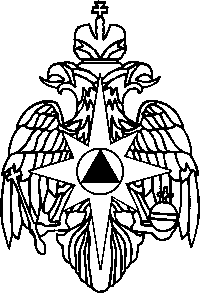 МЧС РОССИИФЕДЕРАЛЬНОЕ КАЗЁННОЕ УЧРЕЖДЕНИЕ«ЦЕНТР УПРАВЛЕНИЯ В КРИЗИСНЫХ СИТУАЦИЯХ ГЛАВНОГО УПРАВЛЕНИЯ МЧС РОССИИПО ПЕРМСКОМУ КРАЮ»(ФКУ «ЦУКС ГУ МЧС Россиипо Пермскому краю»)ул. Екатерининская, 53а, г. Пермь, 614990Телефон: (342) 210-43-61   Факс 210-42-61E-mail: inform@ugps.perm.ruот 19.07.2017  № б/нНа  № _________от ________Главам муниципальных образований Пермского краяНачальникам ОФПС, ОППСНачальникам УНДЕДДС муниципальных образований Руководителям потенциально-опасных объектов